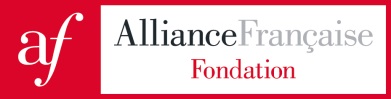 La Fondation Alliance française partenaire institutionnel de l’édition 2016 de la Fête du graphismeFondation Alliance françaiseAlliances françaises « Rendez-vous à … »Dédiée à la promotion des cultures française et francophones, la Fondation Alliance française agit en faveur de la diversité culturelle et pour une mondialisation respectueuse des différences, solidaire et humaine.C’est forte de ces principes qu’elle soutient le développement d’un vaste réseau associatif constitué de quelques 811 Alliances françaises présentes dans 133 pays.Cette année encore, les Alliances françaises s’associent au magnifique projet de la Fête du graphisme en faveur de la création contemporaine, avec pour ambition de porter un regard sur les villes comme lieu de création et de beauté.Ainsi, une exposition collective réalisée par 30 créateurs sollicités par les Alliances françaises de 27 pays sera présentée dans le cadre de la Fête du graphisme.Les affiches célébreront pour cette édition la rencontre, l’hospitalité et la fête.www.fondation-alliancefr.org« Rendez-vous à… »Exposition. Appel à images.Cité internationale des arts, extérieur, Du 15.01 au 07.02/2016Une coproduction de la Fête du graphisme avec la Fondation Alliance française.Il est proposé à 30 Alliances françaises de 27 pays des cinq continents, ayant participé à l’exposition « AILLEURS, les Alliances françaises s’affichent » (Fête du graphisme 2015) de faire appel aux artistes ayant déjà conçu une affiche l’an passé.Ils seront invités, à travers une affiche, à donner « Rendez-vous » dans leur pays afin d’en présenter les richesses, notamment à travers leurs traditions nationales d’hospitalité, de convivialité et de fête.Sur une idée de : Blanche Alméras et Michel Bouvet.